Publicado en Asturias, Gijón el 23/05/2019 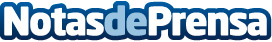  Primera cancelación de deuda de 72.709 eur en Gijón con la Ley de Segunda OportunidadEl juzgado perdona todas las deudas a una mujer separada y con 3 hijos.
Asturias se sitúa en el décimo puesto del ranking de casos presentados por comunidadesDatos de contacto:David Guerrero655956735Nota de prensa publicada en: https://www.notasdeprensa.es/primera-cancelacion-de-deuda-de-72-709-eur-en Categorias: Derecho Finanzas Sociedad Asturias http://www.notasdeprensa.es